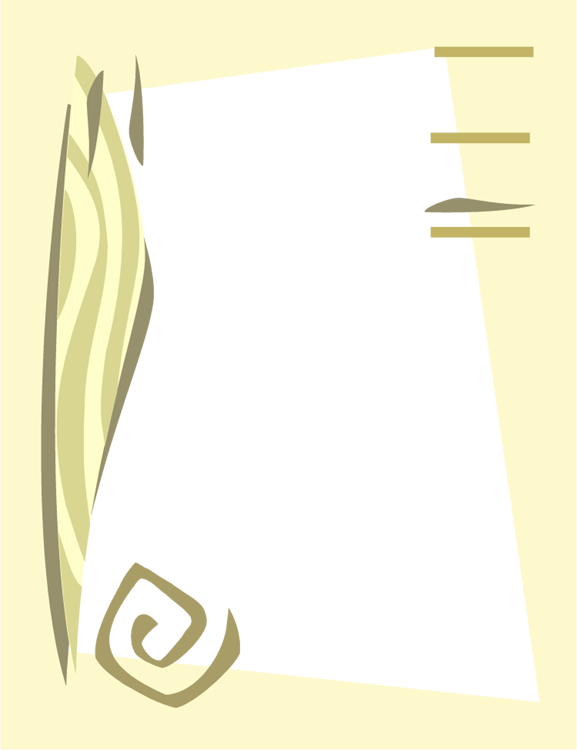 ”Государственное учреждение дополнительного образования“СХЕМАПЛАНА-КОНСПЕКТАУЧЕБНОГО ЗАНЯТИЯВ ОБЪЕДИНЕНИИ ПО ИНТЕРЕСАМСенно,2020ПЛАН-КОНСПЕКТУЧЕБНОГО ЗАНЯТИЯНазвание объединения по интересам    _________________________________Ф.И.О. педагога________________________________________________Дата проведения _________База проведения _______________________________Всего учащихся ____Количество присутствующих ____Тема учебного занятия:____________________________________________________Цель: ________________________________________________________________________________________________________________________________________________Задачи:_____________________________________________________________________________________________________________________________________________________________________________________________Методы организации учебного занятия:________________________________________________________________________________________________________________________________________________________________________________________________________________________________________________________________________________________________	Оборудование:дидактический материал______________________________________________________________материалы и инструменты____________________________________________________________наглядность_________________________________________________________________________Ход занятий1.Организационная часть. ________________________________________________________________________________________________________________________________________________________________________________________________________________________2.Основная часть занятий. ________________________________________________________________________________________________________________________________________________________________________________________________________________________________________________________________________________________________3.Заключительная часть занятий. ________________________________________________________________________________________________________________________________________________________________________________________________________________________Подпись педагога ___________ПОЯСНЕНИЯ!ПЛАН-КОНСПЕКТУЧЕБНОГО ЗАНЯТИЯНазвание объединения по интересам    _________________________________Ф.И.О. педагога________________________________________________Дата проведения _____________База проведения _______________________________Всего учащихся ____Количество присутствующих ____Тема учебного занятия:(согласно календарно-тематическому плану объединения)________________________________________________________________________Цель: (раскрывает содержание учебной деятельности на занятии):________________________________________________________________________________________________________________________________________________Задачи:_____________________________________________________________________________________________________________________________________________________________________________________________Методы организации учебного занятия:	словесный (лекция, объяснение, рассказ, чтение, беседа, диалог, консультация и т.д) _____________________________________________________________________	наглядный (запись наблюдений, зарисовки, рисунки, фото-видеосъёмка, работа с наглядными материалами: картинами, рисунками, плакатами, фотографиями, таблицами, чертежами, графиками, моделями, приборами, видеоматериалами и т.д.)____________________________________________________________________________________________________________________________________________________________	практический (упражнения, тренинги, тренировки, репетиции, выполнение письменных работ, проведение опытов, самостоятельное изучение части учебного материала, создание моделей и конструкций, создание творческих работ, литературных произведений, разработка сценариев спектаклей, праздников, проведение игр и т.д.) ________________________________________________________________________________________________________________________________________________Оборудование:дидактический материал__________________________________________________________________________________________________________________________________________________материалы и инструменты____________________________________________________________________________________наглядность_________________________________________________________________________Ход занятий1.Организационная часть. Проверка присутствующих на занятии. Объявление темы, цели и задач занятия. Правила безопасного поведения .2.Основная часть занятий. Включает в себя как изучение нового учебного материала, так и закрепление изученного материала, обобщение и систематизацию полученных знаний и умений, продолжение и завершение начатой работы в зависимости от типа занятий.3.Заключительная часть занятий. Подведение итогов занятия. Анализ и оценка проделанной работы. Рефлексия.Подпись педагога ___________	Алгоритм подготовки педагога к занятию	1.Анализ предыдущего занятия (см. выше).
	2.Моделирование последующего занятия.
	3.Обеспечение содержания занятия (самоподготовка: работа с литературой, ТСО, наглядным, дидактическим материалом, подбор адекватных методов и приемов работы с детьми).
	4.Материально-техническое обеспечение занятия (подготовка помещения для занятий, оборудования, материалов).	Эффективность планирования зависит от знания педагогом особенностей образовательного процесса в учреждениях дополнительного образования детей и молодежи, состава учащихся, их индивидуальных возможностей, от учета всех ресурсов, от положительного имиджа самого педагога (педагогический такт, оптимизм, эмоциональная отзывчивость, вера в своих учащихся и поддержка их инициатив и самостоятельности, увлеченность своим предметом и многое другое).
Для успешного планирования занятия, видения перспектив, устранения недочетов педагогу очень важно осуществлять самоанализ занятия. Для этого рекомендуем ответить (самому себе) на следующие вопросы:		Добился ли я цели, которую ставил?		Какова была атмосфера занятия?		Соответствовал ли объем материала качеству его усвоения?
		Насколько эффективны были применяемые методы и приемы?
		Как оцениваю активность, интерес, самостоятельность и коммуникабельность учащихся?		Каково настроение учащихся после занятия?		Как я оцениваю себя на занятии (речь, настроение, взаимодействие с детьми, все ли возможности использованы для решения воспитательных задач)?